Приложение к реестру мест (площадок) накопления твердых коммунальных отходов, расположенныхна территории Старицкого муниципального округа Тверской областиСхема размещения мест (площадок) накопления твердых коммунальных отходов, расположенных на территории Старицкого муниципального округа Тверской области(масштаб 1:2000)(по состоянию на 01.12.2023)Продолжение схемыСтанционная сельская территорияСхема размещения мест (площадок) накопления твёрдых коммунальных отходов в д. Братково, в районе д. 2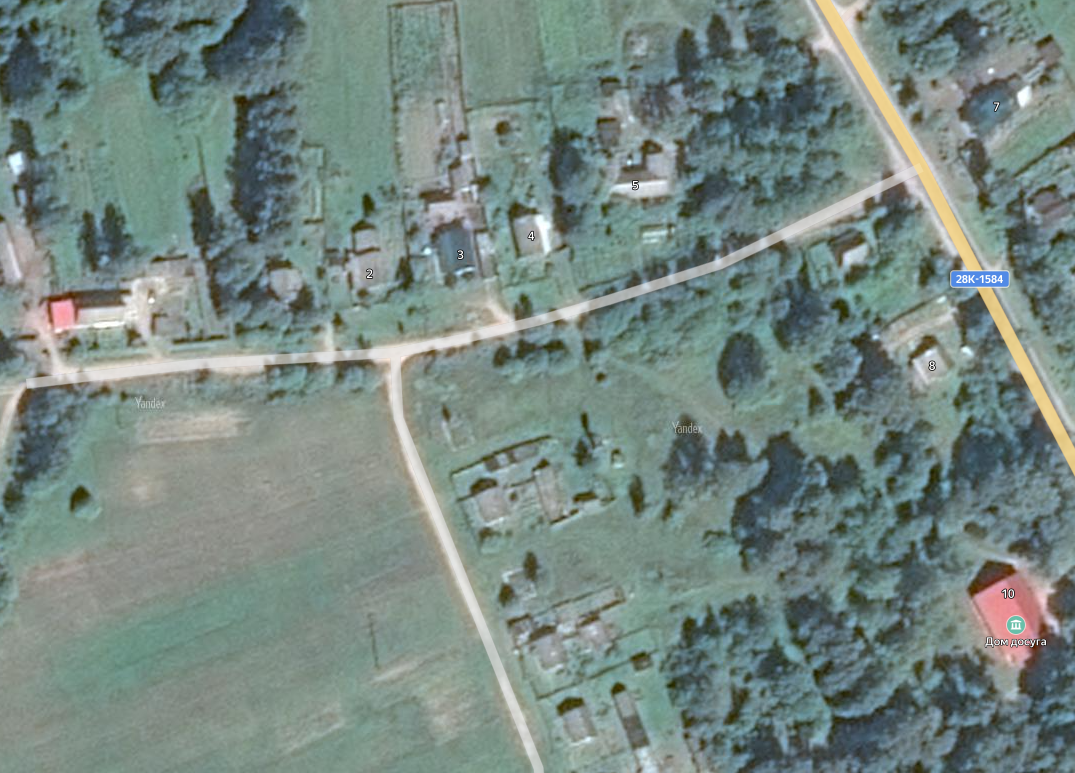 Схема размещения мест (площадок) накопления твёрдых коммунальных отходов в д. Братково, около автобусной остановки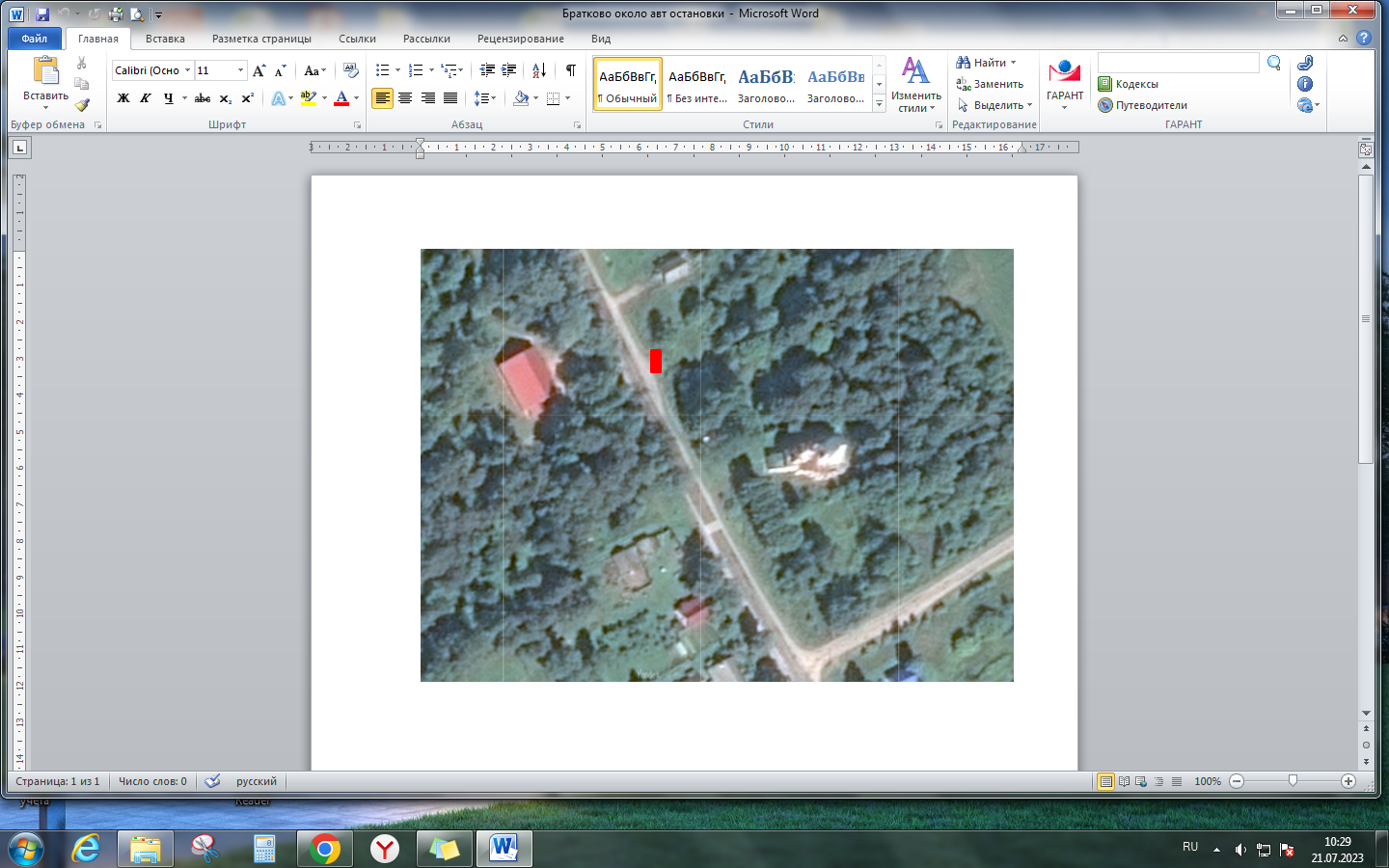 Схема размещения мест (площадок) накопления твёрдых коммунальных отходов в д. Ильинское около автобусной остановки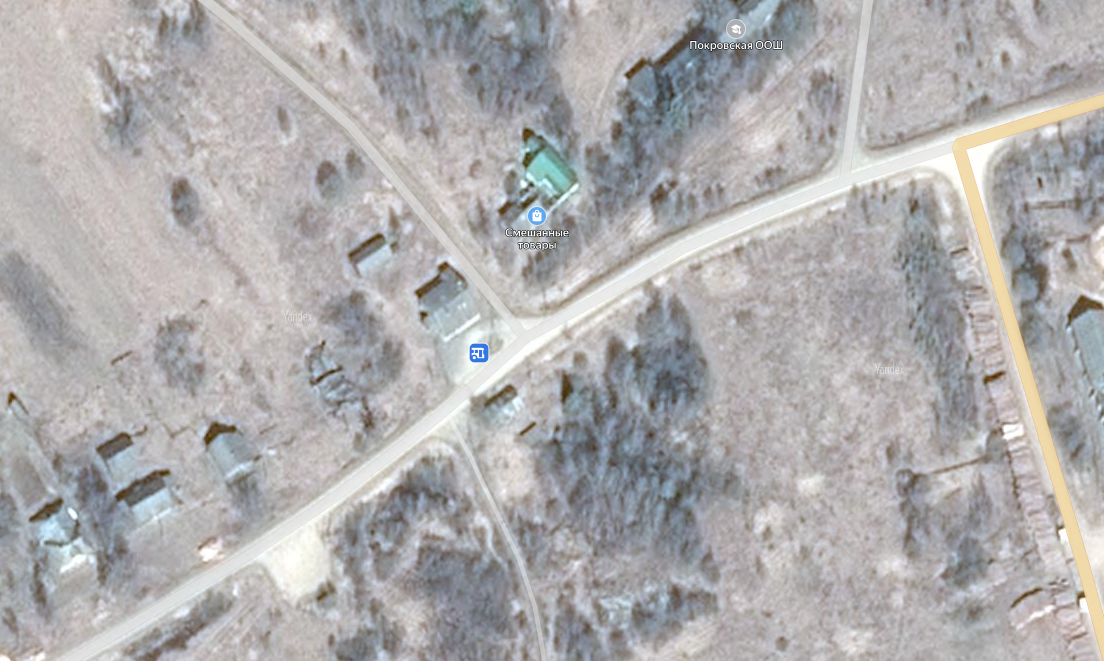 Схема размещения мест (площадок) накопления твёрдых коммунальных отходов в д. Ищино, в районе д. 10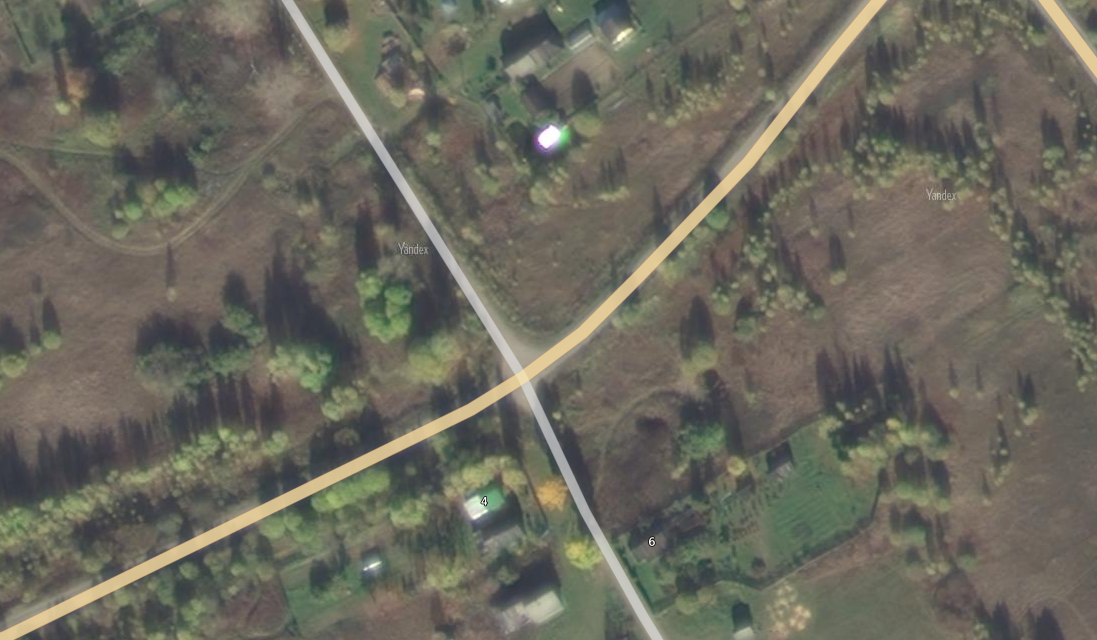 Схема размещения мест (площадок) накопления твёрдых коммунальных отходов в д. Кошелево, гражданское кладбище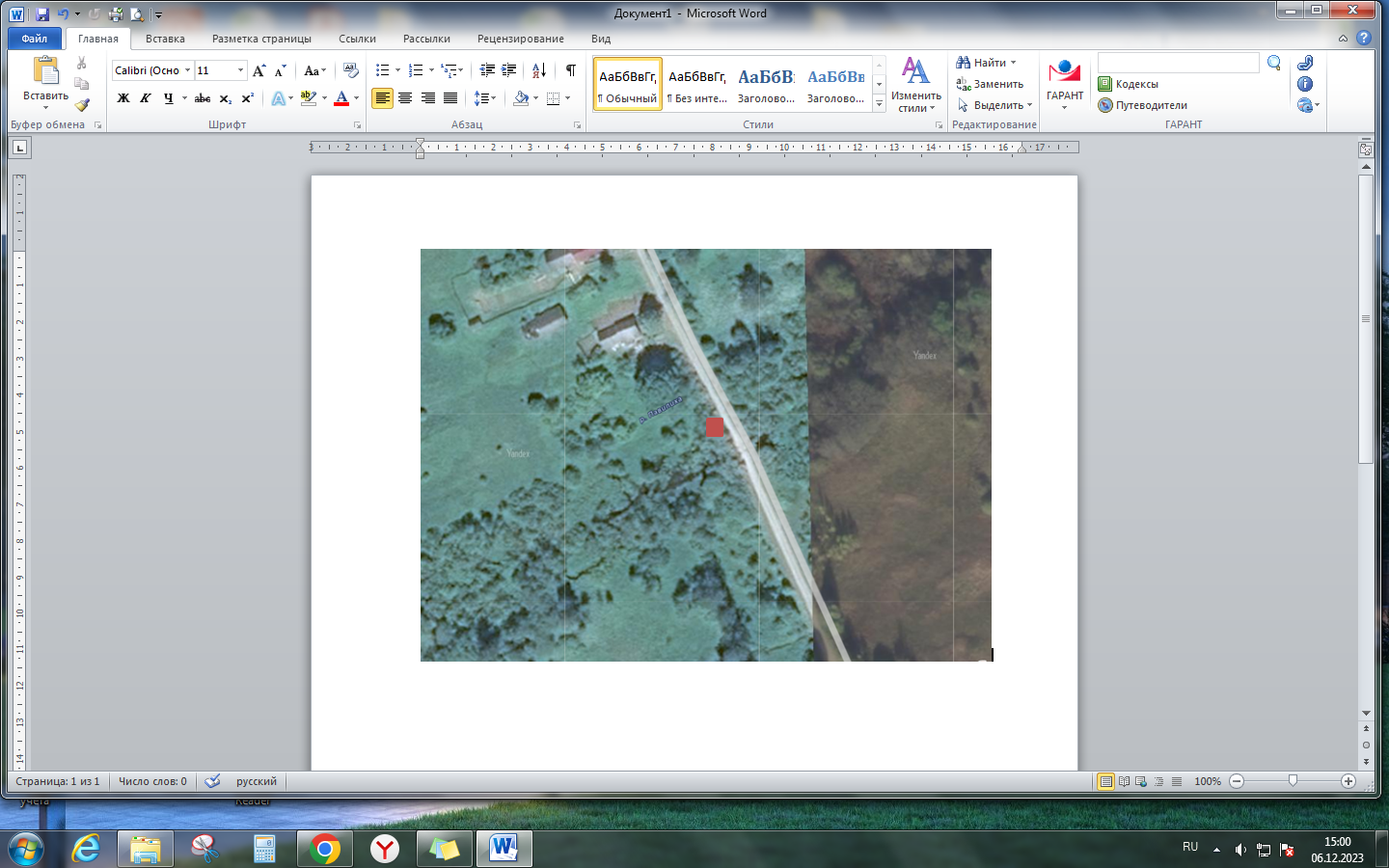 